
Points of Interest: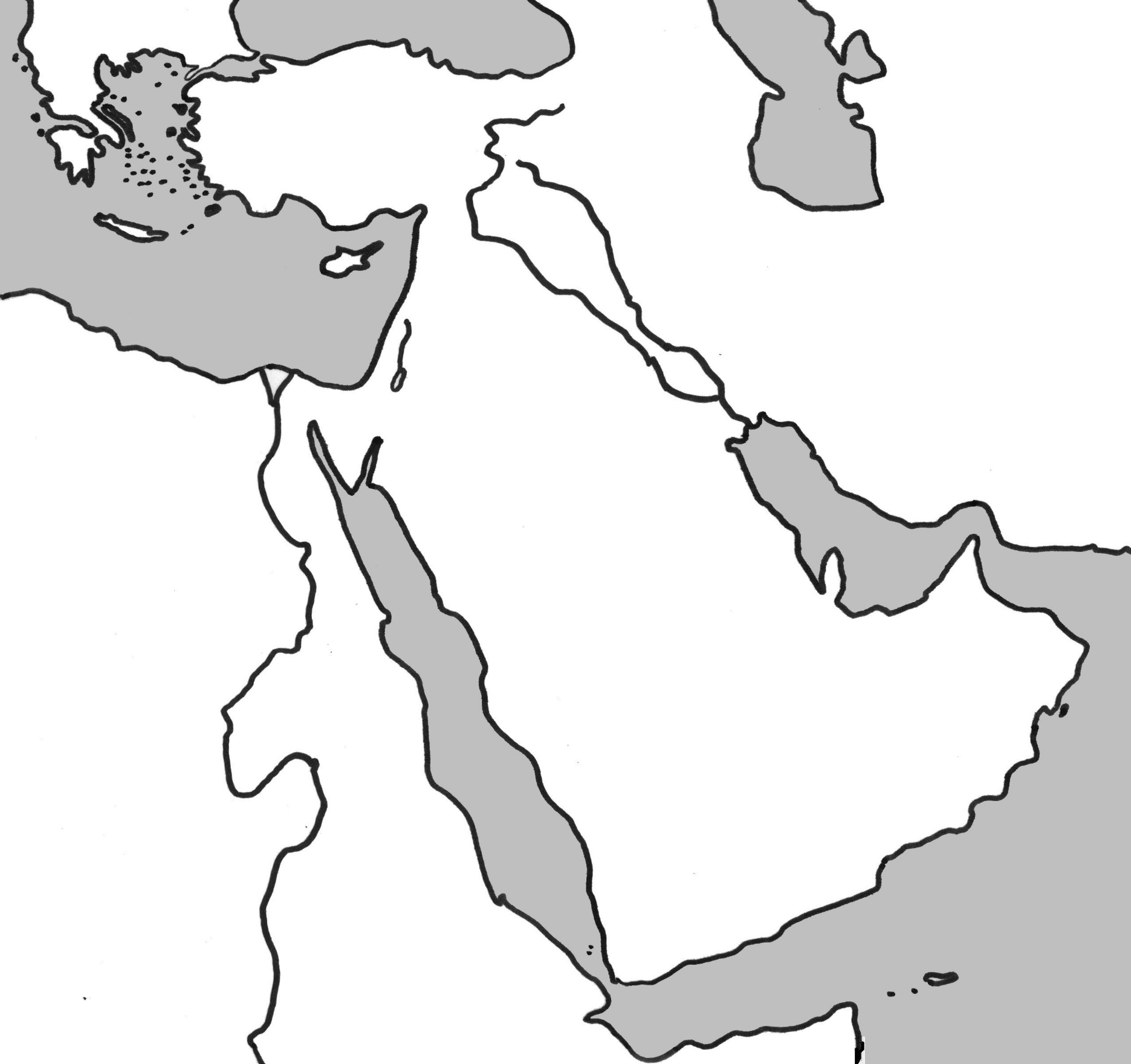 Asia MinorAssyriaBabylonBlack SeaCanaanDead SeaEuphrates RiverHittite EmpireJerichoJerusalemJordan RiverMediterranean SeaMesopotamiaMt. SinaiNile RiverPersian GulfRed SeaSinai PeninsulaTigris RiverUr